SAMPLE PROJECT RISK ASSESSMENT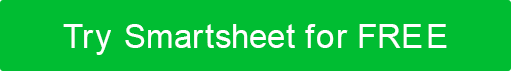 RISK TYPE  select oneRISK DESCRIPTIONSOURCE OF RISKPERSON(S) IMPACTED  check all that applyRISK IMPACT  select oneRISK PROBABILITY  select oneRISK SEVERITY MATRIX  based on Impact and Probability LevelsRISK SEVERITY LEVEL  select corresponding Severity Level from matrix above based upon Impact and Probability LevelsCURRENT CONTROL MEASURESFURTHER ACTION NEEDED?  select oneACTIONS TO IMPLEMENT  if applicableREMARKSREF ID NO.SUBMITTED BYDATE SUBMITTEDFinancialFinancialLegal / ContractualLegal / ContractualReputation / Customer RelationsReputation / Customer RelationsResourcesResourcesOperationalOperationalOther:Customers / ClientsCustomers / ClientsEmployeesEmployeesContractorsContractorsPublicPublicOther:Other:Other:IMPACT LEVELDESCRIPTIONNOT SIGNIFICANTNegligible injuries not needing medical treatmentMINORMinor injuries causing temporary impairment needing medical treatmentMODERATEIllness and/or injury requiring hospitalizationMAJORIllness and/or injury resulting in permanent impairmentSEVEREFatalityPROBABILITY LEVELDESCRIPTIONHIGHLY UNLIKELYRare chance of an occurrenceUNLIKELYNot likely to occur under normal circumstancesPOSSIBLEMay occur at some point under normal circumstancesLIKELYExpected to occur at some point in timeHIGHLY LIKELYExpected to occur regularly under normal circumstancesIMPACT  x PROBABILITYNOT SIGNIFICANTMINORMODERATEMAJORSEVEREHIGHLY UNLIKELYLOWLOWLOW / MEDMEDIUMMEDIUMUNLIKELYLOWLOW / MEDLOW / MEDMEDIUMMED / HIGHPOSSIBLELOWLOW / MEDMEDIUMMED / HIGHMED / HIGHLIKELYLOWLOW / MEDMEDIUMMED / HIGHHIGHHIGHLY LIKELYLOW / MEDMEDIUMMED / HIGHHIGHHIGHSEVERITY LEVELLOWLOW / MEDMEDIUMMED / HIGHHIGHYESNOACTIONASSIGNED TODUE DATESTATUSDATE REVIEWEDAPPROVING OFFICIAL NAME & TITLESIGNATUREDISCLAIMERAny articles, templates, or information provided by Smartsheet on the website are for reference only. While we strive to keep the information up to date and correct, we make no representations or warranties of any kind, express or implied, about the completeness, accuracy, reliability, suitability, or availability with respect to the website or the information, articles, templates, or related graphics contained on the website. Any reliance you place on such information is therefore strictly at your own risk.